IDEA 2Consultor de recaudación de fondos para organizaciones no lucrativas: Si tienes grandes ventas, habilidades de organización y un buen equipo, puedes ponerte a trabajar como consultor ayudando a organizaciones no lucrativas a mejorar su recaudación de fondos. Puedes cobrar un porcentaje de los proyectos de recaudación de fondos para los que se están consultando y serás capaz de trabajar desde casa, por lo que el coste inicial es muy bajo con esto hace de puedas estar cerca de tu familia y disfrutar del proceso de ayudar a la comunidad al mismo tiempo que te ganas la vida.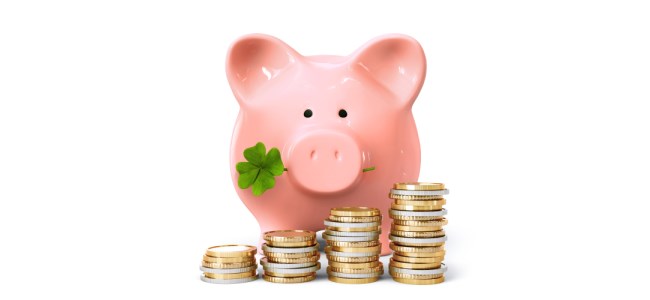 